WIOSENNE KOLOROWANKI  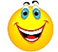 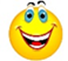  A może kolorowanki ? Z nimi nigdy nie jest nudno! Proponujemy:  kwiaty wiosenne kolorowanki do drukuhttps://www.google.com/search?q=KWIATY+WIOSENNE+KOLOROWANKI+DO+DRUKU&oq=KWIATY+WIOSENNE+KOLOROWANKI+DO+DRUKU&aqs=chrome..69i57j0l3.11202j0j8&sourceid=chrome&ie=UTF-8wiosna kolorowanki do drukuhttps://www.google.com/search?q=WIOSNA+KOLOROWANKI+DO+DRUKU&oq=WIOSNA+KOLOROWANKI+DO+DRUKU&aqs=chrome..69i57j0l7.10019j0j8&sourceid=chrome&ie=UTF-8wiosna rysunki do kolorowaniahttps://www.google.com/search?sxsrf=ALeKk03WmBPJBQbj_QO0bV-WC6-XCLDKzw%3A1593419625358&ei=aaf5Xou-FcGGrwTBtargBA&q=WIOSNA+RYSUNKI+DO+KOLOROWANIA&oq=WIOSNA+RYSUNKI+DO+KOLOROWANIA&gs_lcp=CgZwc3ktYWIQAzICCAAyBggAEBYQHjIGCAAQFhAeMgYIABAWEB46BAgAEEc6BAgjECc6BQgAELEDUNyBBFiMzQRg-9AEaAJwAXgAgAHHAYgBqhySAQQ0MS4zmAEAoAEBqgEHZ3dzLXdpeg&sclient=psy-ab&ved=0ahUKEwjLlv3VzqbqAhVBw4sKHcGaCkwQ4dUDCAw&uact=5wiosenne kwiaty kolorowanki – zwiastuny wiosnyhttps://www.google.com/search?sxsrf=ALeKk003noVfssuXyDGFB8QuzzElIe2wqQ%3A1593419702278&ei=tqf5XszFEIKJk74Pzui42AM&q=wiosenne+kwiaty+kolorowanki-zwiastuny+wiosny&oq=wiosenne+kwiaty+kolorowanki-zwiastuny+wiosny&gs_lcp=CgZwc3ktYWIQAzIICCEQFhAdEB4yCAghEBYQHRAeOgQIABBHOgQIIxAnOgYIABAWEB46BwgjEOoCECc6BAgAEEM6BQgAEIMBOgcIABCxAxBDOgIIADoFCAAQsQM6BQgAEM0COgUIIRCgAToECCEQClCW2wtYkNgMYKjcDGgBcAF4AoABdIgB5C6SAQQ2NS43mAEAoAEBqgEHZ3dzLXdperABCg&sclient=psy-ab&ved=0ahUKEwjM-NP6zqbqAhWCxMQBHU40DjsQ4dUDCAw&uact=5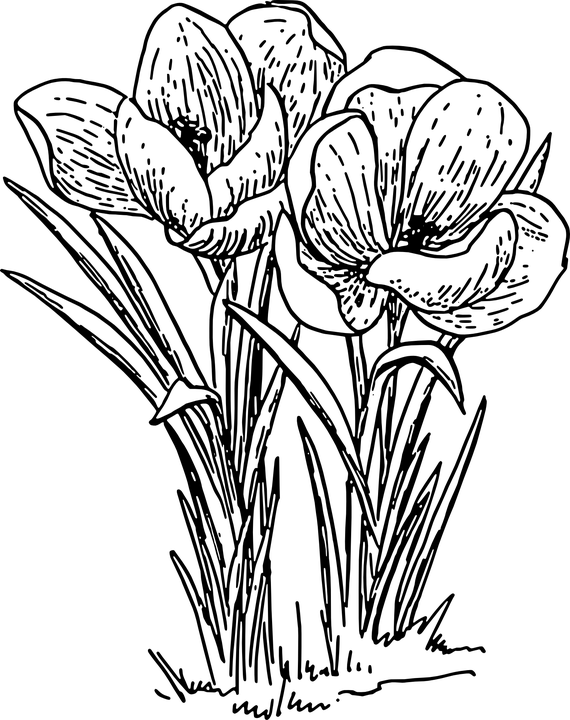 